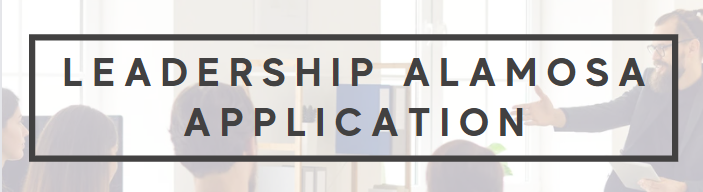 Return Application by July 15th, 2024Full Name __________________________________________________________________Title _______________________________________________________________________Company ___________________________________________________________________Company Address ____________________________________________________________City/St/Zip __________________________________________________________________Home Address _______________________________________________________________City/State/Zip _______________________________________________________________E-Mail ______________________________________________________________________Phone Work _________________________________________________________________Phone Cell __________________________________________________________________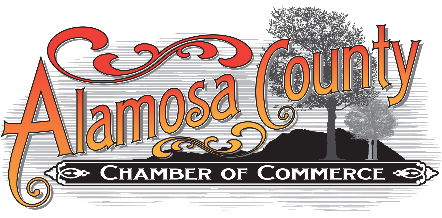 Alamosa County Chamber of Commerce | 610 State Ave, Alamosa CO 81101 | 719-589-3681www.alamosachamber.comThank you for your interest in the Leadership Alamosa 2024 Program. This program is for professionals and community members in Alamosa County and the Greater San Luis Valley.  You do not have to be a member of the Chamber of Commerce to participate in the program, though discounts are available for Chamber Members.Selection for the program is based on interest, ability to attend all meetings (you cannot miss more than 1 class to be considered for the program, and must complete a project/assignment on the missed topic) and interest in growing as a leader in our community.____ I have read and agree to the above. Please initial.Tuition for the program: Chamber members $1100 and Non-Chamber members $1400.Tuition is due on or before the first classroom date: August 5th, 2024. You may pay withcheck or credit card. You will receive an invoice upon being accepted into the program.Tuition can be paid by the individual, employer, or a sponsoring organization.____ I have read and agree to the above. Please initial.Tell us a little about your position/responsibilities_______________________________________________________________________________________________________________________________________________________________________________________________________________________________________Do you have full support of your employer for the time required to participate in thisprogram?YES       NOIn a few short sentences, tell us why you are interested in participating in this program:_______________________________________________________________________________________________________________________________________________________________________________________________________________________________________What do you like best about the Alamosa County Community?_______________________________________________________________________________________________________________________________________________________________________________________________________________________________________What are THREE challenges you see in our community that are important to you?1.2.3.What are THREE things you bring to this leadership program that will benefit ourcommunity?1.2.3.What THREE leadership competencies do you hope to enhance through your participationin Leadership Alamosa?1.2.3.Are you committed to attend every meeting? YES _______ NO ______*Every session starts at 9:00am and ends at 4:00pm with a working lunch.____ I have read and agree to the above. Please initial.If there is any other information you would like us to consider in your application, pleaseshare below:______________________________________________________________________________________________________________________________________________________________________________________________________________________________________________________________________________________________________________________________________________________________________________________________________________________________________________________________________________Your commitment: I understand the purpose, requirements and attendance expectationsfor this program. I understand that completion of this form does not guarantee myacceptance as a participant. If selected to participate, I will make the commitment toattend the classroom days. I understand that I will be notified by August 1st, 2023with a response to my application.____ I have read and agree to the above. Please initial.Please return your application to:Erin Keck at CEO@alamosachamber.com2024 Program Dates: *Please block these off on your calendar*Session 1: August 6thSession 2: August 7thSession 3: August 28th Session 4: October 1stSession 5: October 2ndSession 6: October 30th Session 7 (Remote with Capstone Groups): November 6th Session 8 (Capstone in person work day): November 18th Session 9 (Presentation Day, cannot be absent): December 11th THANK YOU FOUNDERS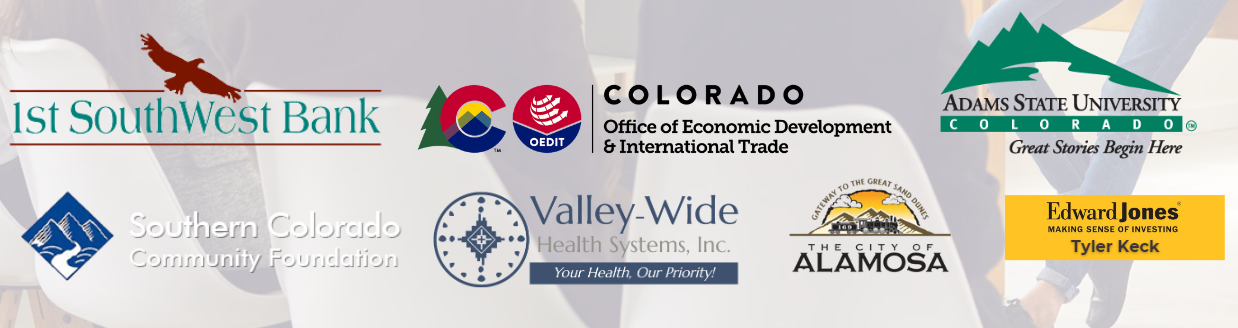 Alamosa County Chamber of Commerce | 610 State Ave, Alamosa CO 81101 | 719-589-3681www.alamosachamber.com